 (+)-Pulegone
Solvent:   100 % CDCl3
Spectrometer:   Bruker DMX - 500 MHz1H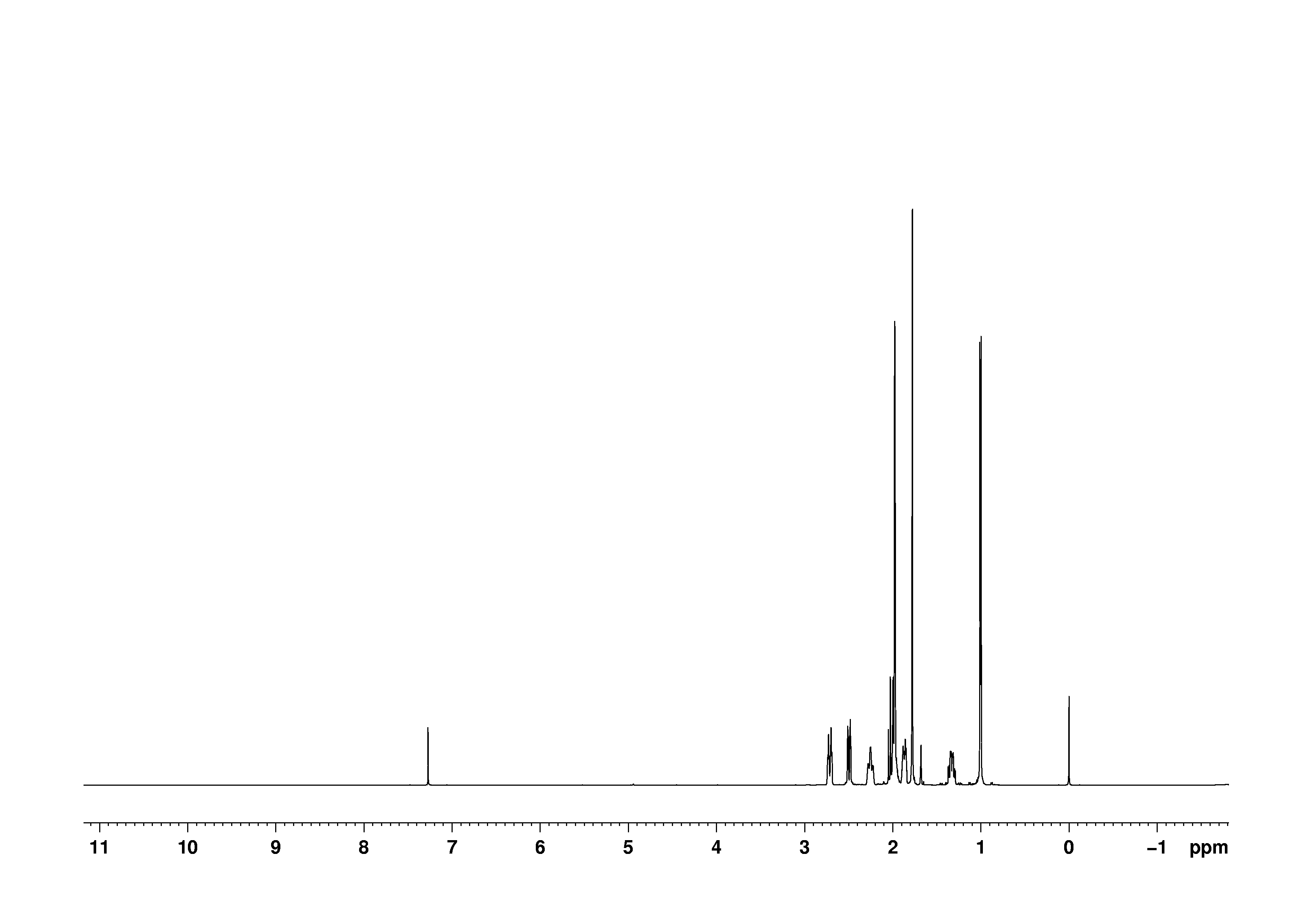 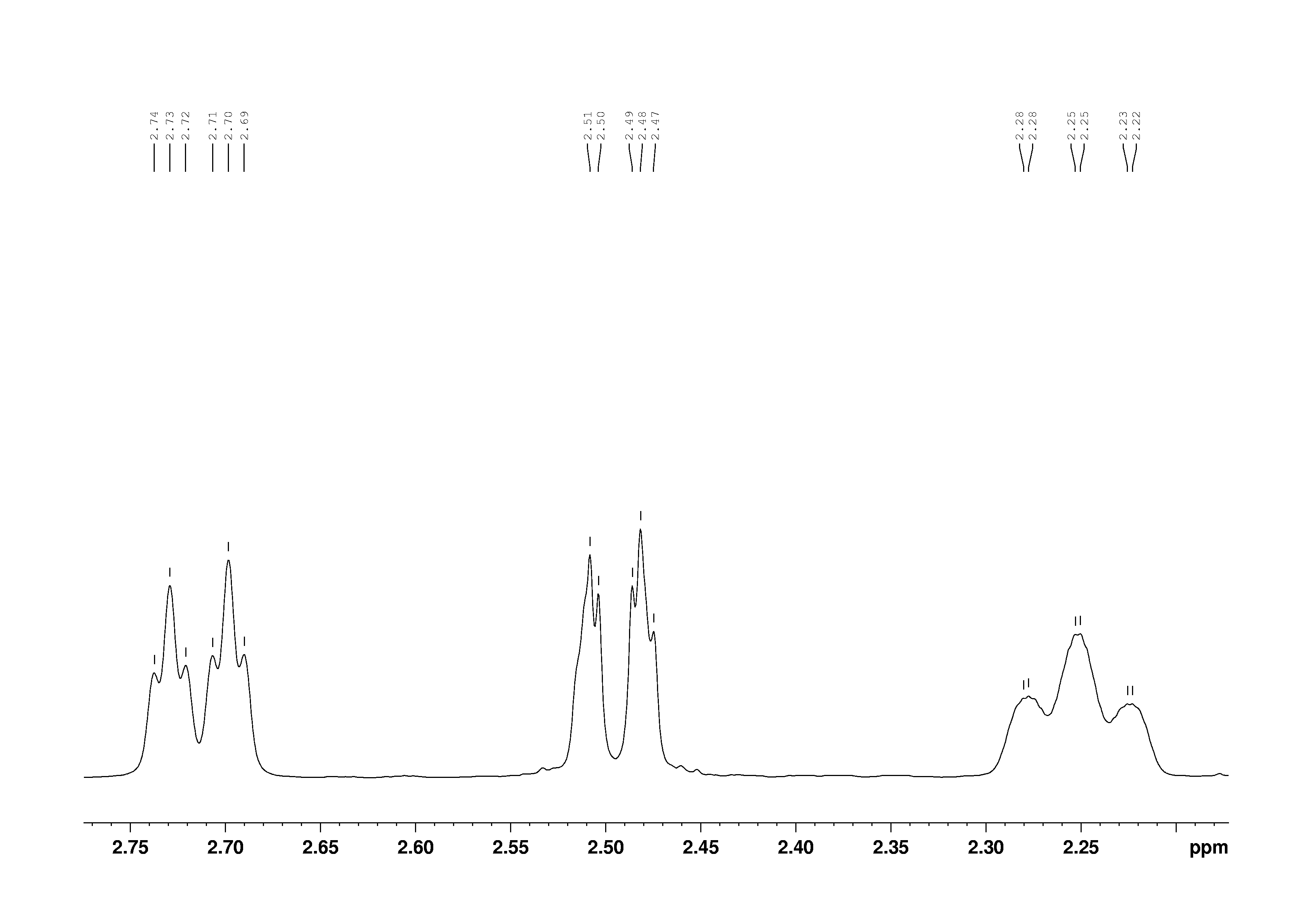 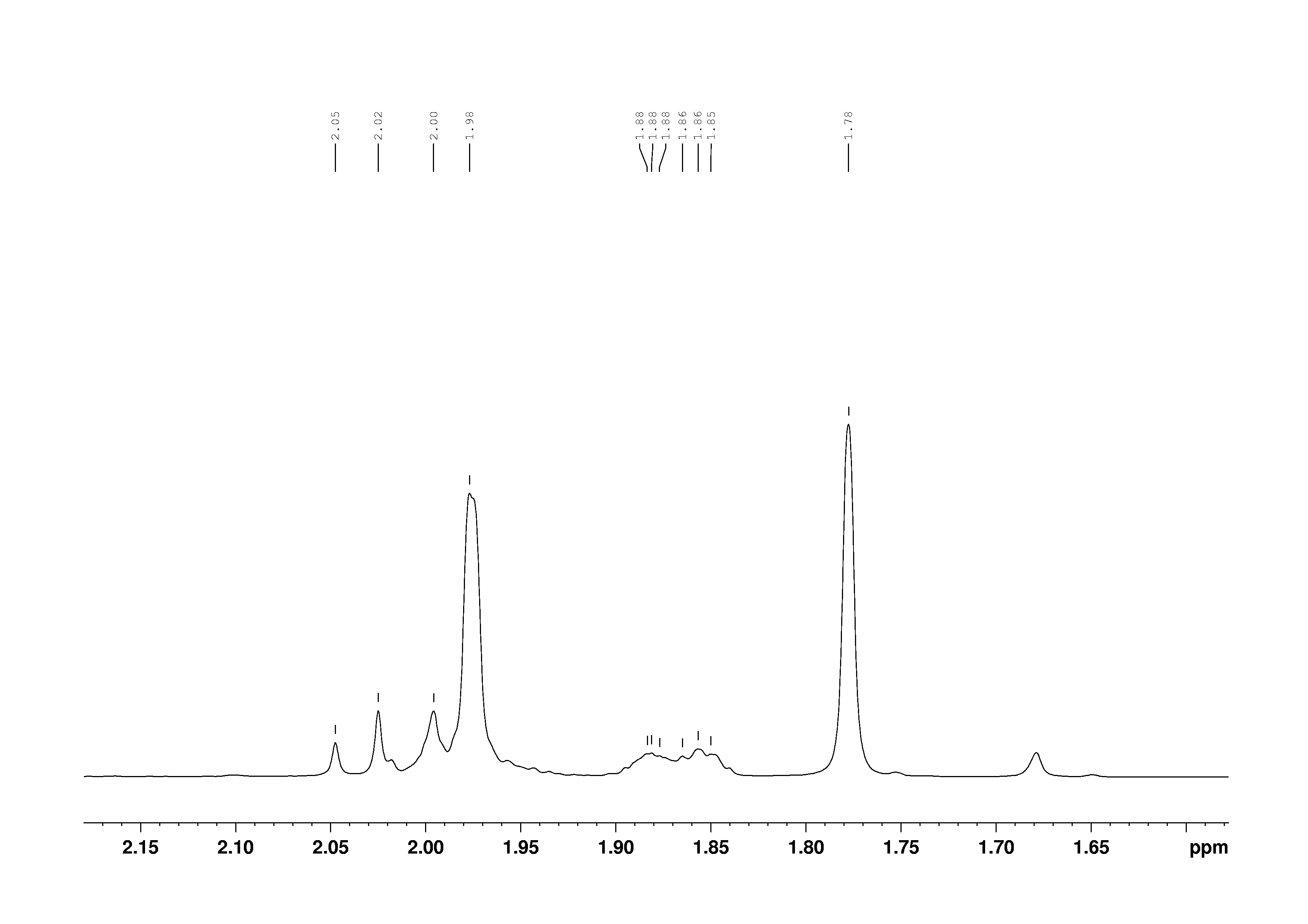 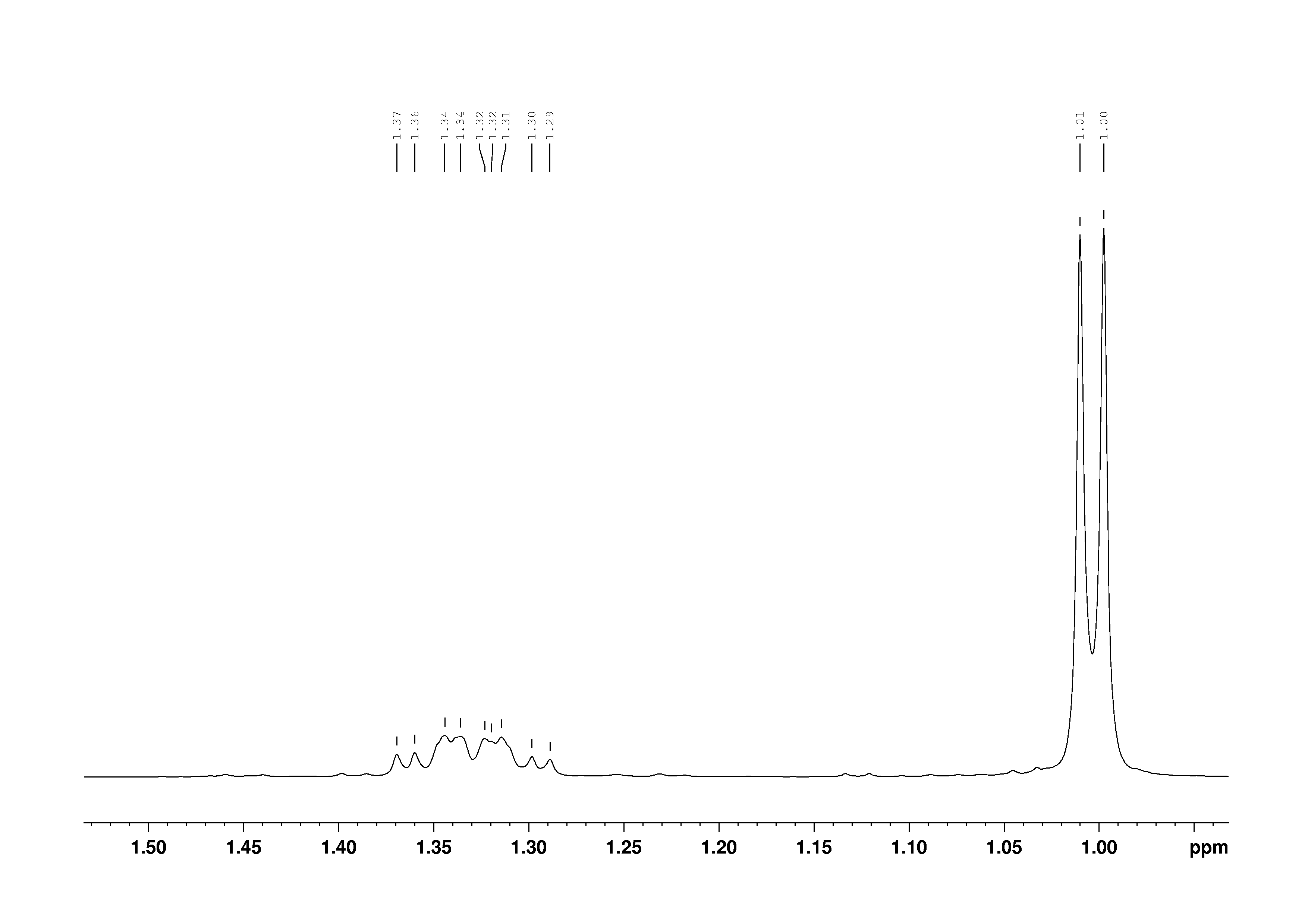 COSY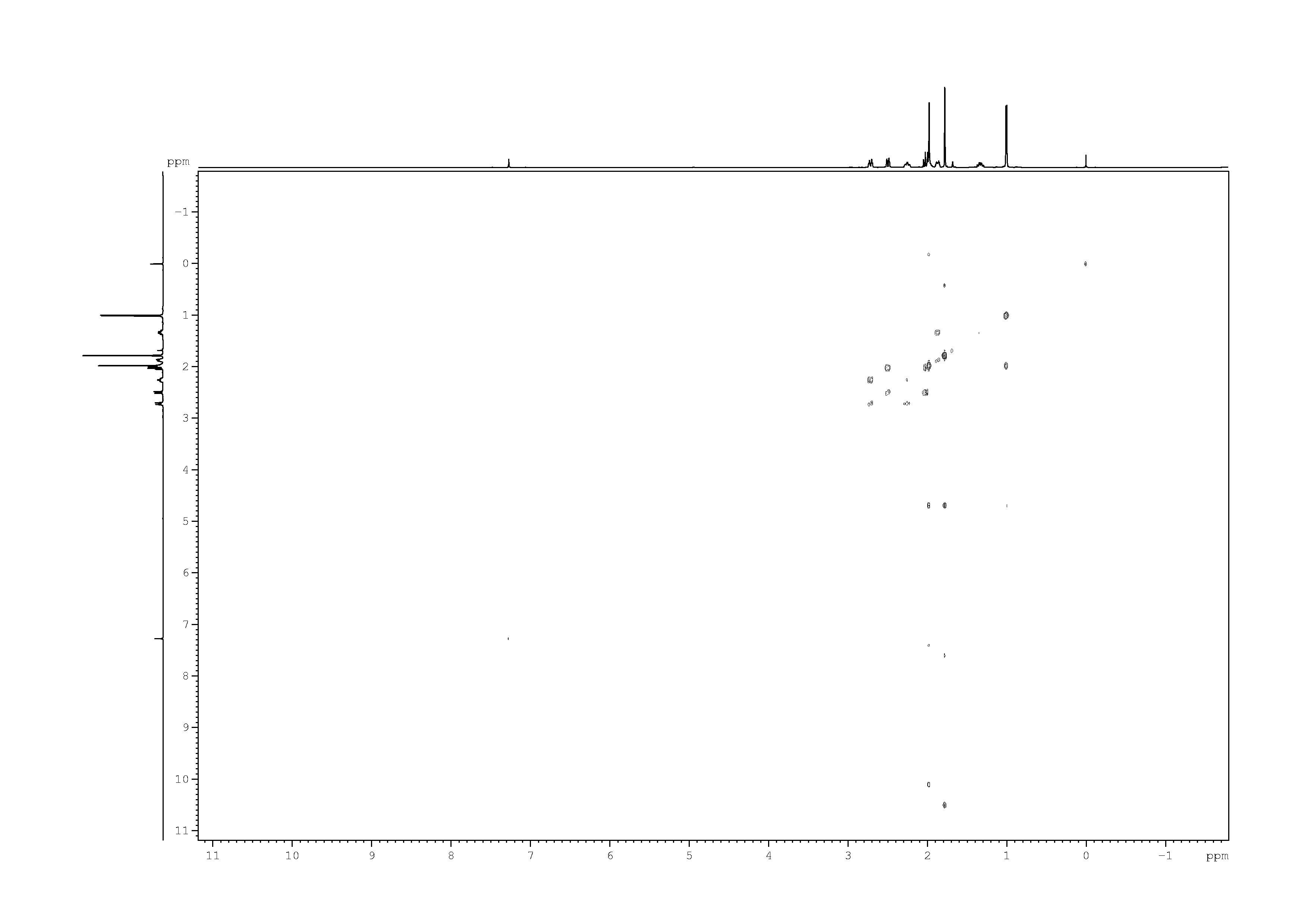 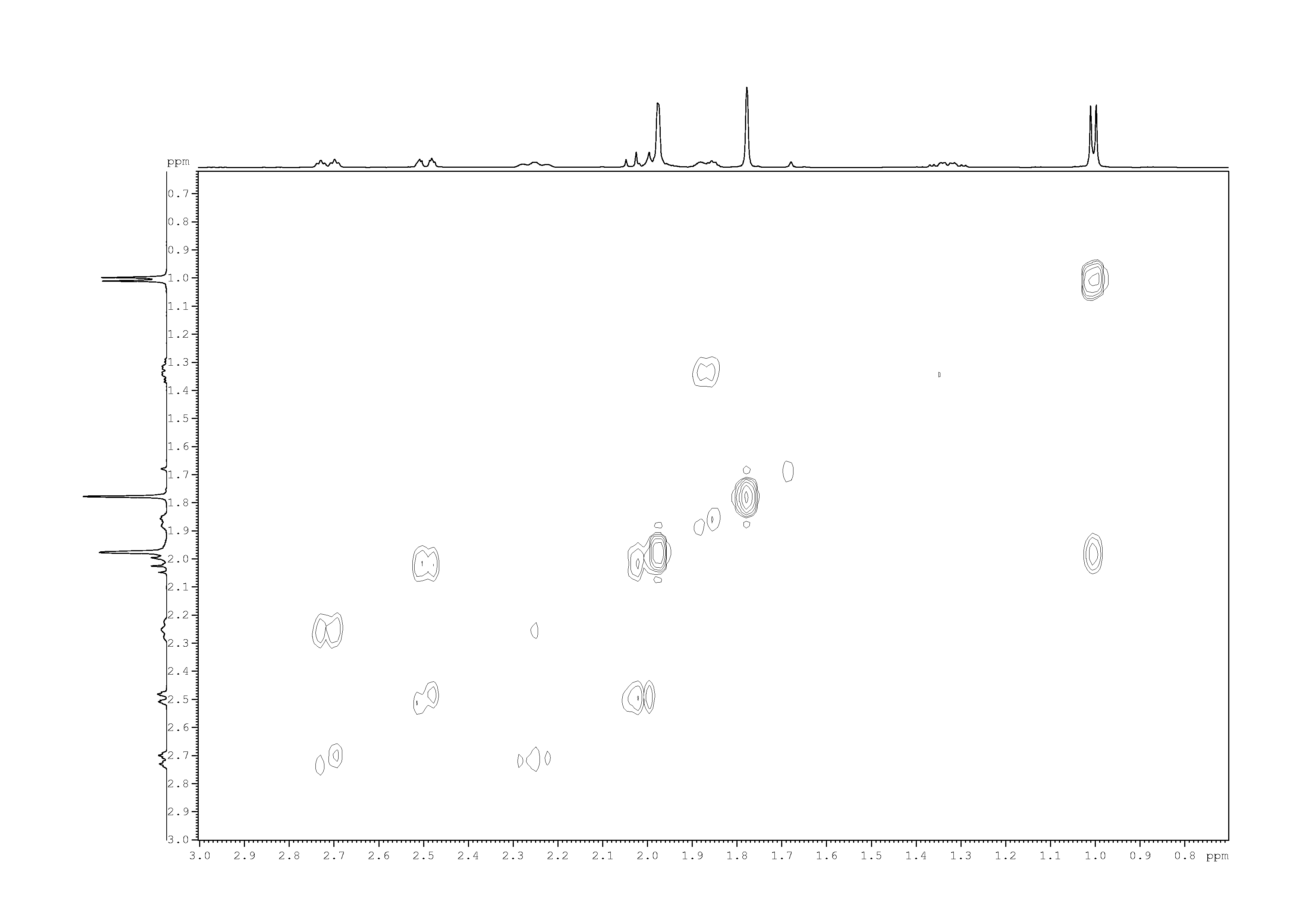 13C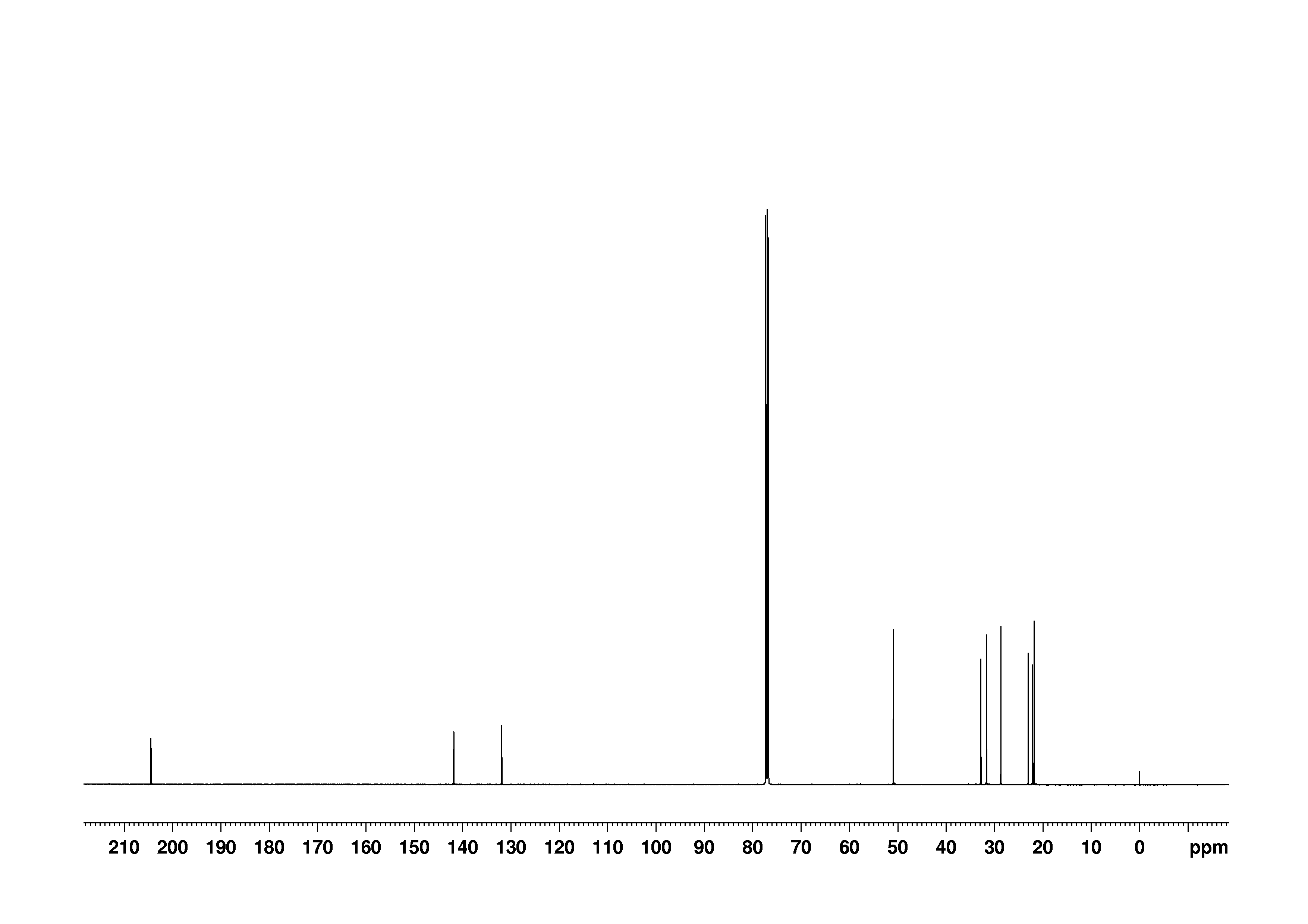 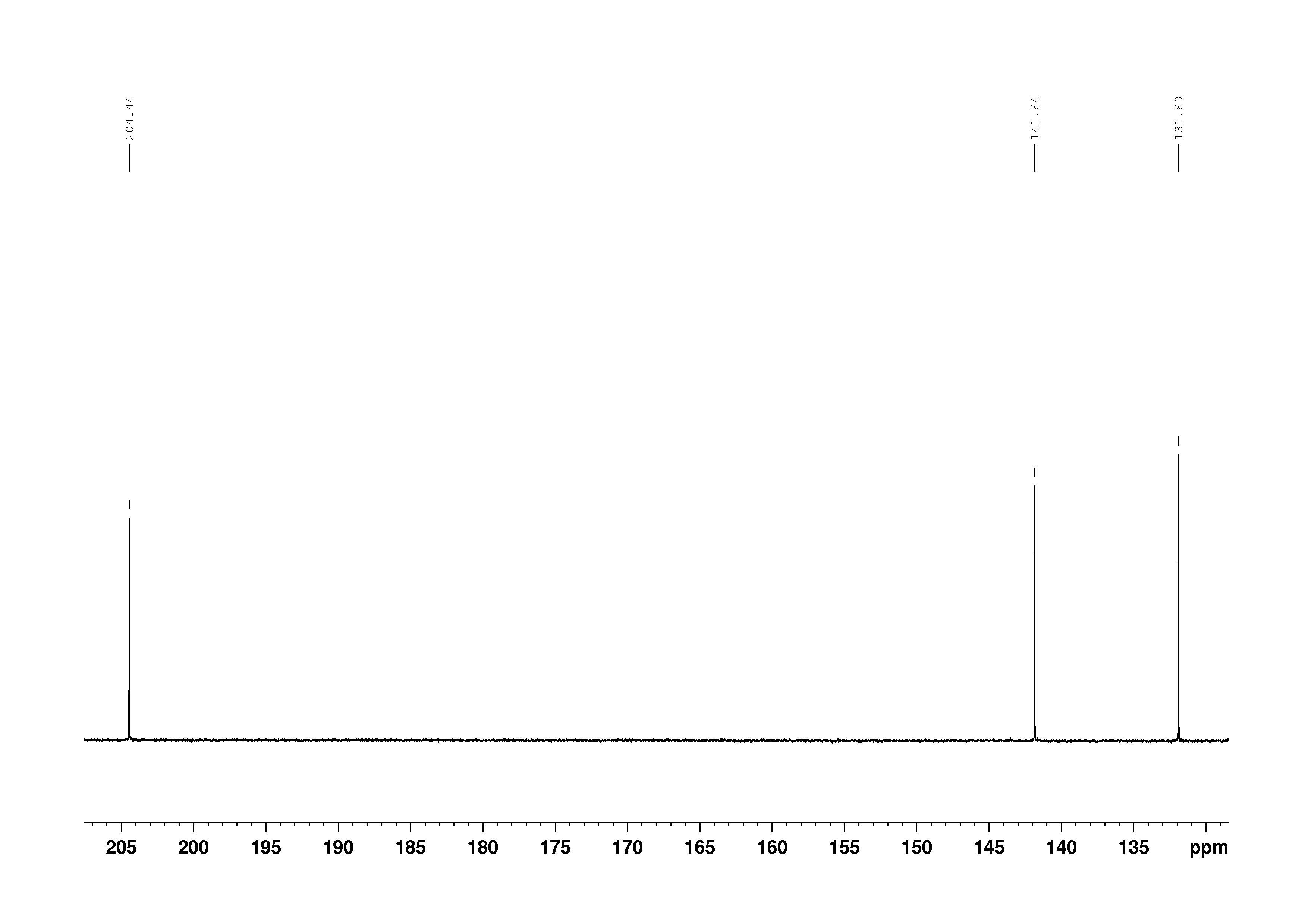 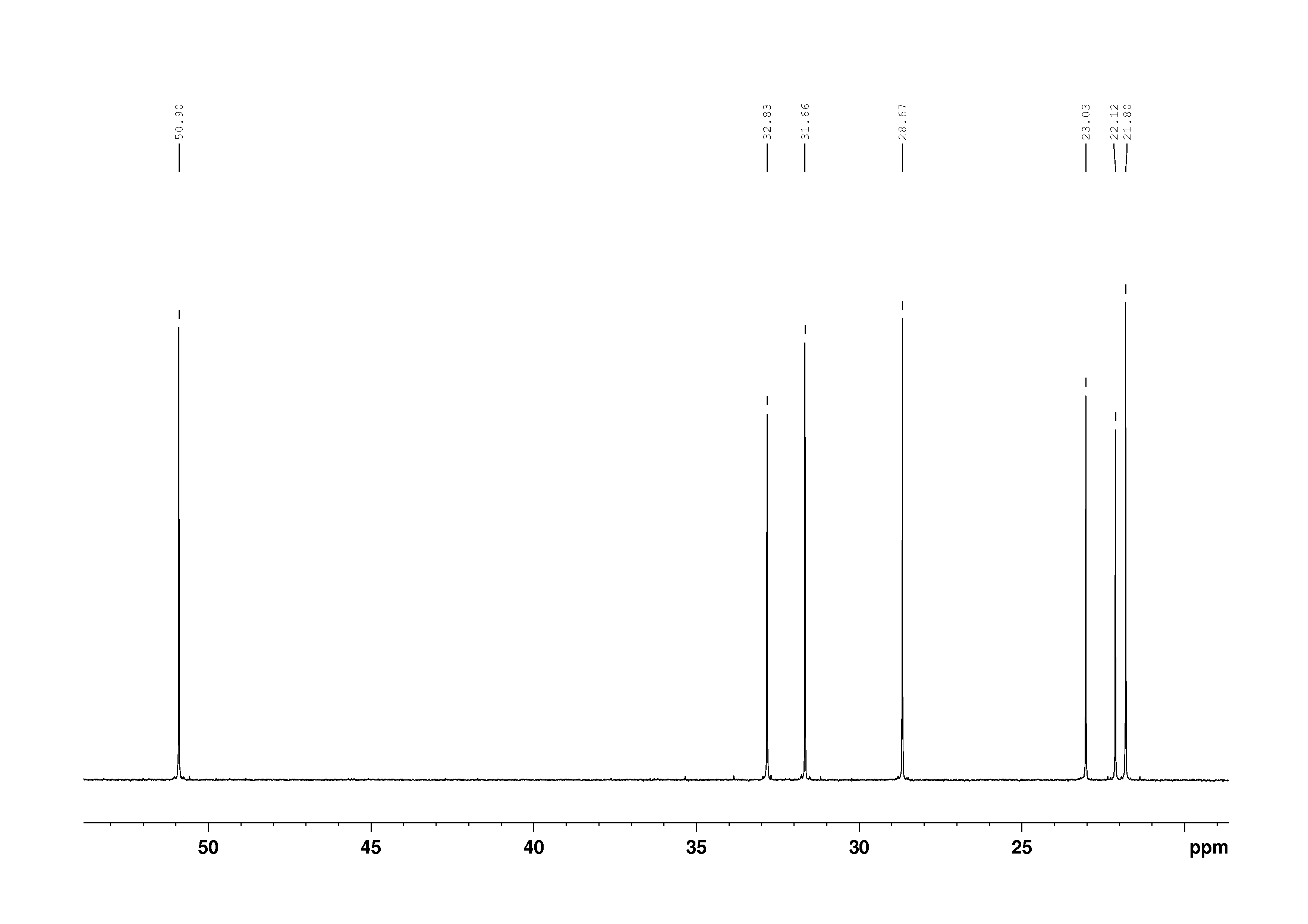 HSQC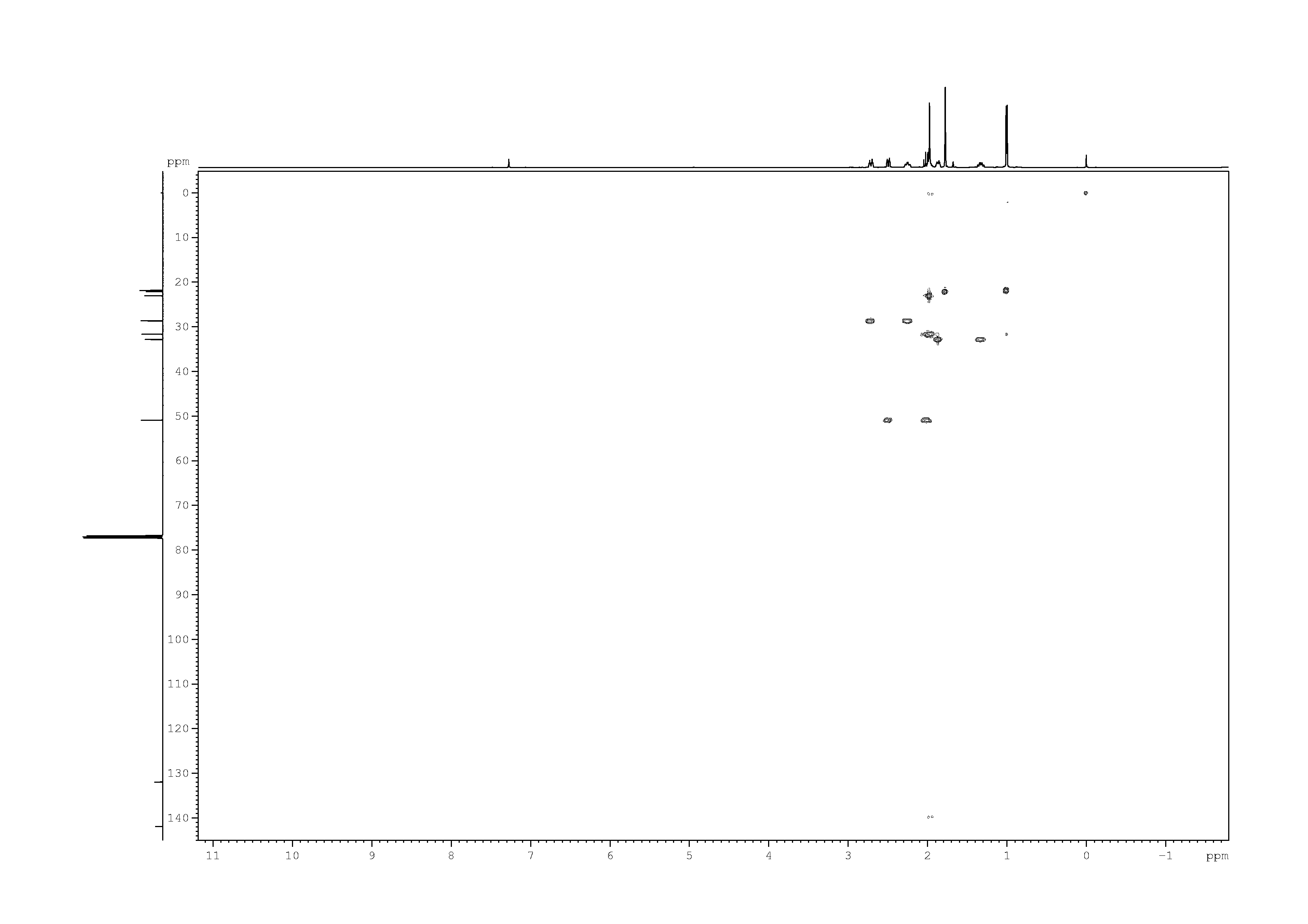 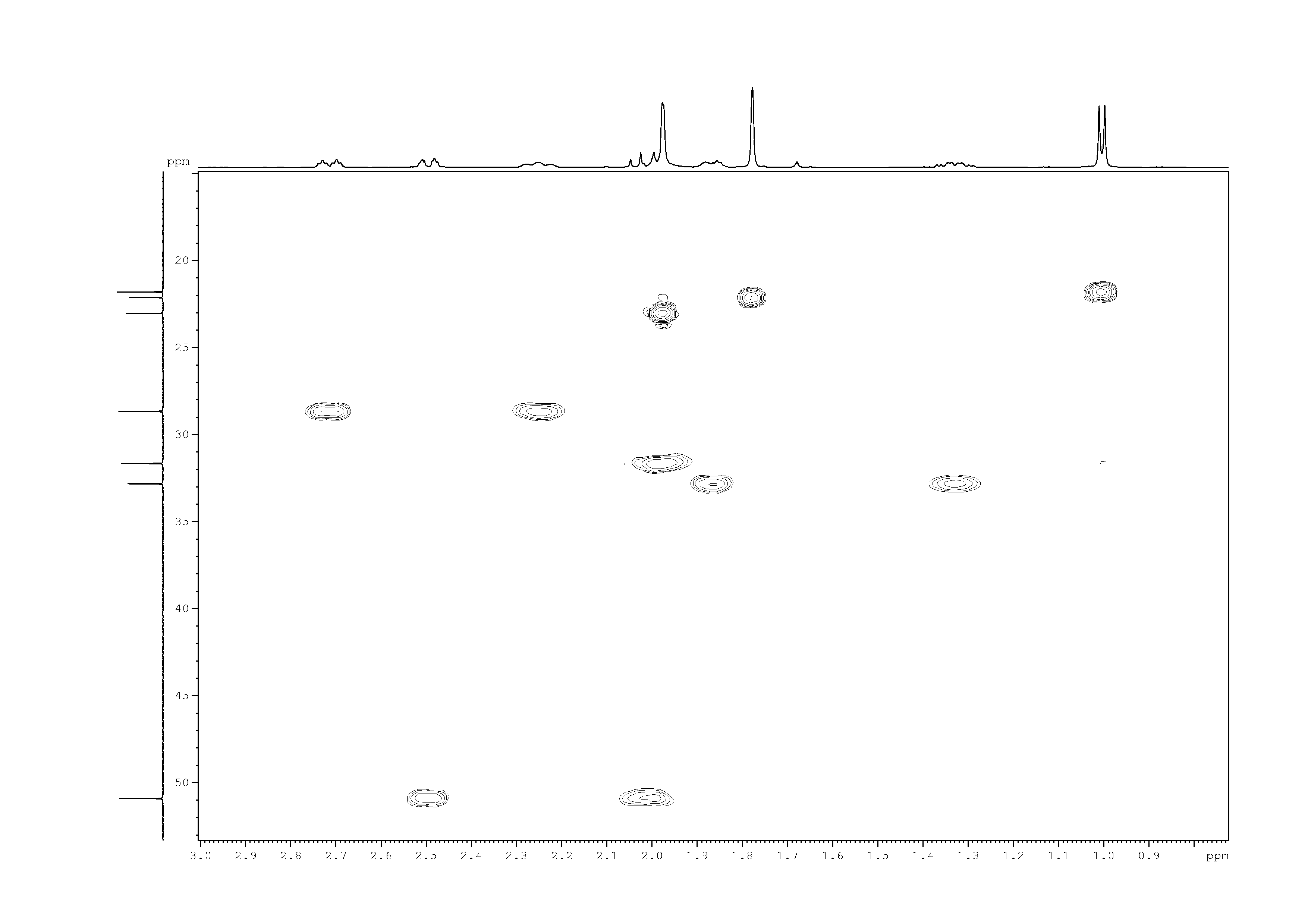 HMBC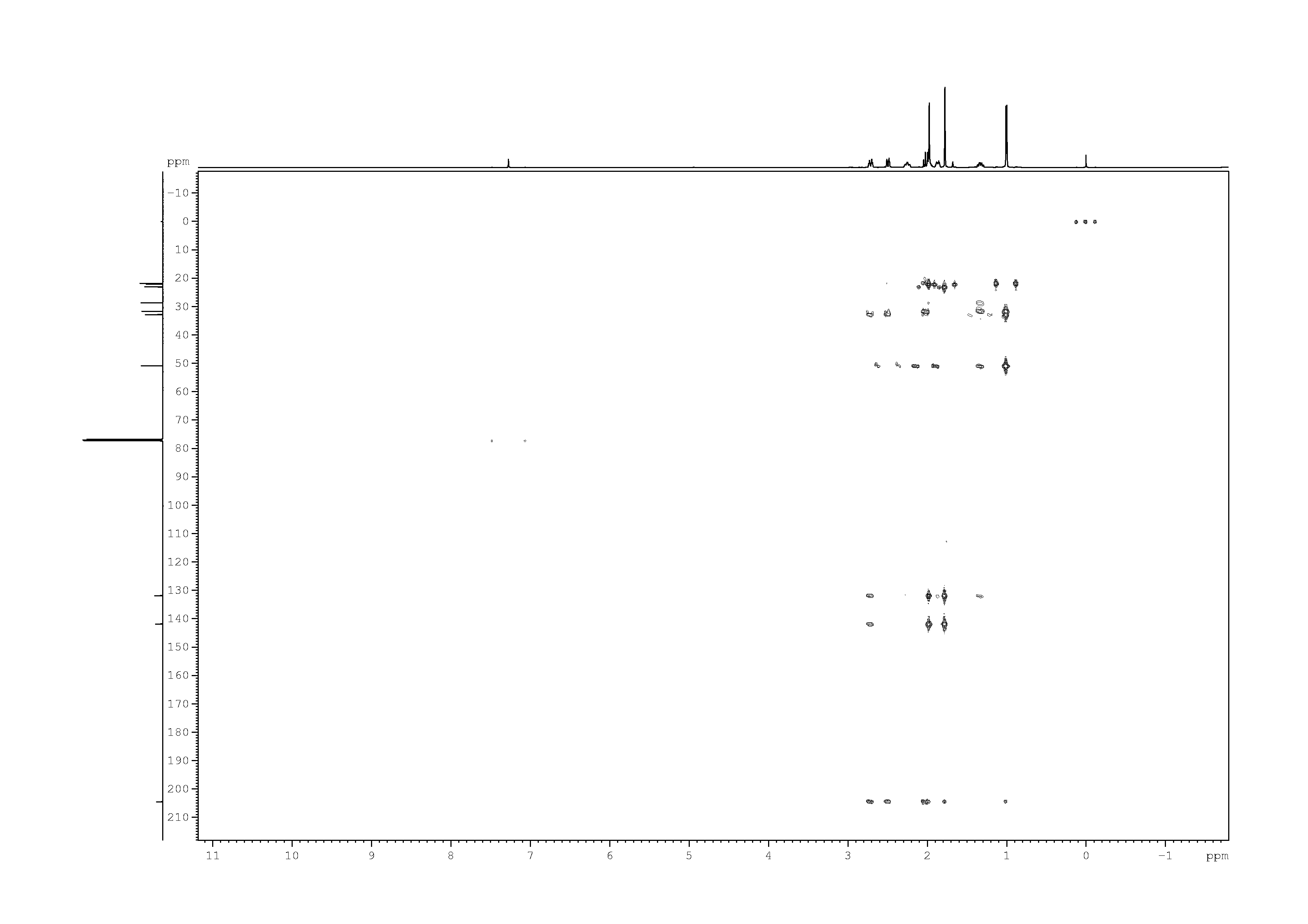 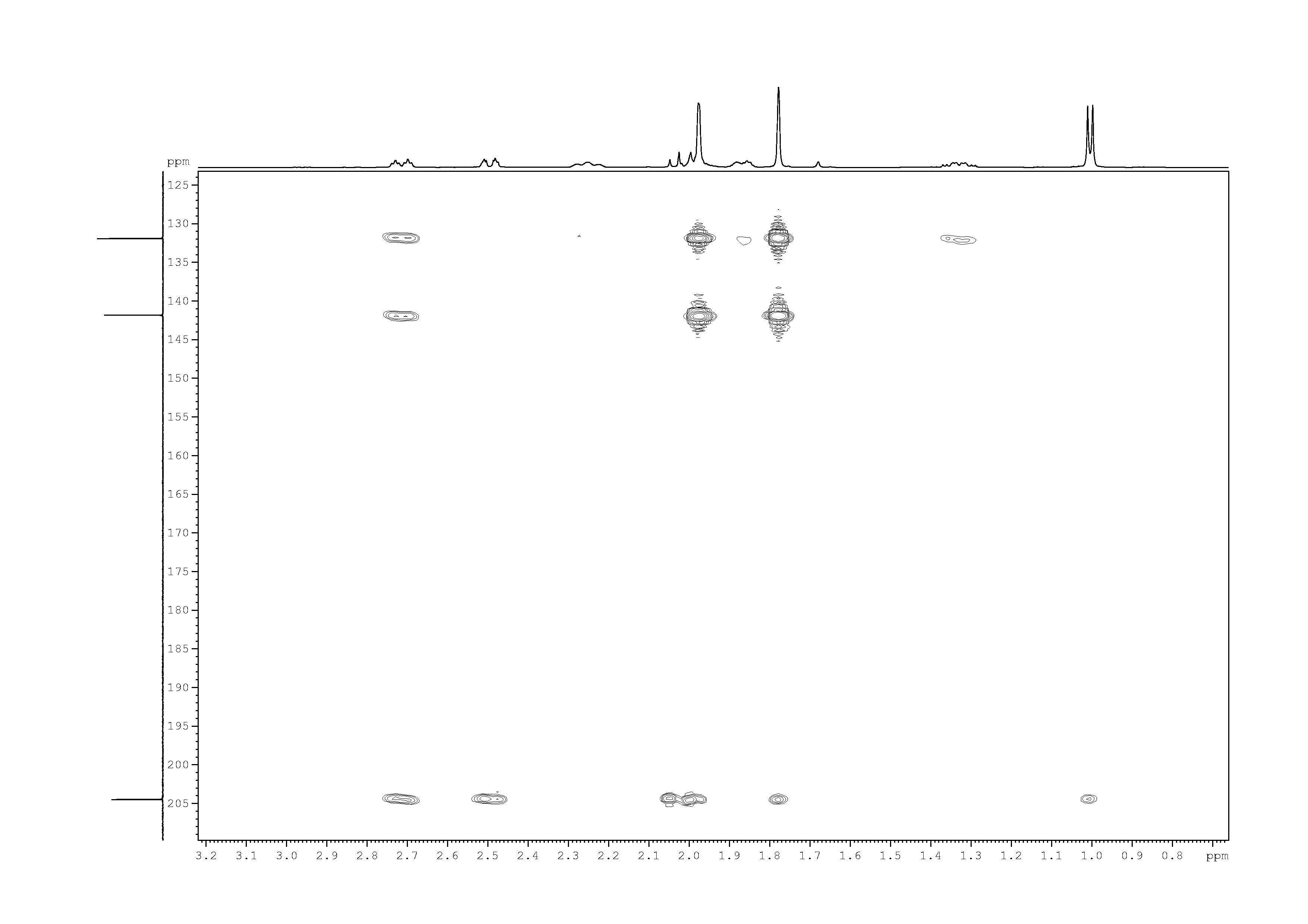 